PRÉVENTION DE LA DÉSINSERTION PROFESSIONNELLENom du professionnel signalant :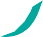 Organisme :Adresse :Tél : Adresse mail : FICHE DE SIGNALEMENT - PDPSERVICE ORIENTATION & RECLASSEMENT PROFESSIONNEL DE L’APAS-BTPà adresser par mail à reorientation@apas.asso.frTéléphone : 01 53 33 22 44Nom et Prénom du salarié :Date de Naissance : Adresse : Tel :	Adresse mail : Portable :Métier exercé : Entreprise : Siret :Agence :Problématique de maintien en emploi rencontrée :Observations particulières : démarches effectuées auprès de l’entreprise, situation (arrêt de travail, en poste, etc.) préconisations (RQTH, Bilan de maintien en emploi, etc.), retentissements, risques d’inaptitudes, etc.).......................................................................................................................................................................................................................................................................................................................................................................................................................................................................................................................................................................................................................................................................................................................................................................................................................................................................................................................................................................Merci de ne pas transmettre d’éléments médicaux (pathologie, traitements, etc.).	Association Paritaire d’Action Sociale du Bâtiment et des Travaux Publics (APAS-BTP)Siège social : 14-18, rue de la Vanne - 92120 Montrouge - Tél. 01 84 990 990 - https://www.apas.asso.fr/ N° SIRET : 775 682 313 00520 - APE : 6619B